Wausau Pro MusicaApril 2022 Newsletter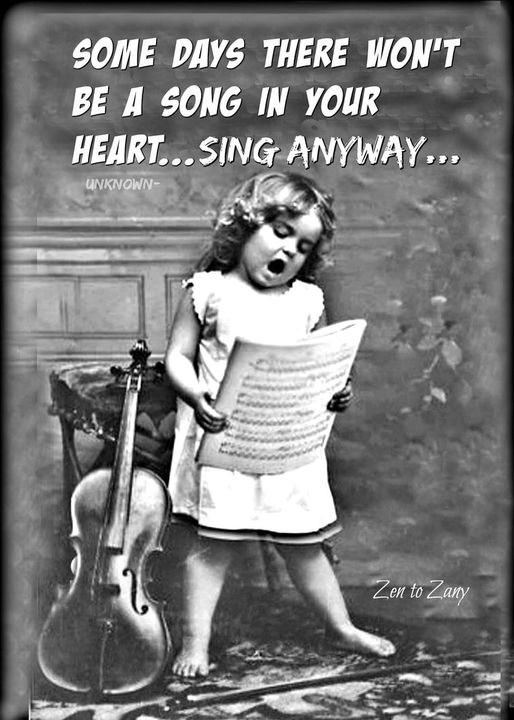 By Dixie Hettinga & Karen Zuidema   4/14/22   Important Links:Spring 2022 Rehearsal Schedule:    Pro Musica Spring 2022 Rehearsal ScheduleSpring 2022 Rehearsal Tracks and Music Scans: WPM Spring 2022 Tracks and ScansBoard President’s Notes:  Highlights from the Board meeting April 12:Nominating Committee has two members interested in being on the Board:  Kris Porter and Debi Traeder.  Shelly, Liz and Kathy were thanked for their efforts.COVID protocol change making masks optional was ratified; the majority of the Board members had approved this change prior to the April 5 rehearsal when it was implemented.Kathy and Shelly reported that we still need many time slots filled for the fundraiser on June 24 and 25.  Kathy will pitch it to the group again at the next rehearsal and Shelly will make some phone calls.We will not pursue any run out concerts this Spring to Primrose or the NCHCFDetails for the May 6 concert:  Shelly is working on the programs and needs them finalized for printing by May 2; Wendy will set up 3 donation boxes; Shelly will get ushers; we will reserve some seats for family members of Keith and Margaret H; we will provide masks for audience members who may want to use them; for choir members, masks are optional for the performance;  Dixie to check with Mike on moving altar furniture/audio needs;  we will not have a reception; Barb is working on PR including press releases, free community calendar advertising, WPR spots and an ad in City Pages; all posters have been distributed; Kathy and Costume Committee working on obtaining scarves for accessories; we will provide honorariums for Keith and Margaret H.   Karen to provide Dixie with some announcements she would like made at the start of the concert.  We have What’s the Buzz for video recording.    We will provide a scholarship to our mentee, Maggie.  She will be recognized at the concert but as the Mentorship Committee had recommended, the actual scholarship will be given at her high school awards night.  Kathy volunteered to contact DC Everest to find out when that will be and how we go about getting our name on the scholarship donor list.The annual business meeting will be Tuesday, May 10 at 6:00 PM at First Presbyterian.  Liz offered to provide pizza and will coordinate the food/beverages.  Many Board members graciously offered to bring food and drinks.Full minutes of the meeting should be available on our website by Monday, April 18.PLEASE consider signing up for the Wings Over Wausau fundraiser June 24 and June 25; you can ask family members and friends to help out.  We have committed to this Wausau Event as an organization and need everyone’s help.  If you would like to bring something to the business meeting on May 10, please contact Liz as she is coordinating the food/beverages.  We will plan on eating/socializing at 6 and the business meeting will start around 6:30 and should only take about half an hour.  This will be a time to celebrate having our first concert after 2 ½ years!!  An agenda will be sent out by May 3rd.  (There will not be a Board meeting on May 3 as was originally on the schedule).                Artistic Director’s Notes:Happy spring  :   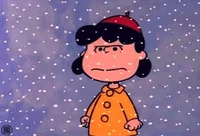 First of all, thanks so much to everyone for the striking warmth that I’ve both beheld and personally received from all of you going through this difficult past few weeks.  From the onset of our time together I was struck by the compassion and nurturing nature of this ensemble; I’ve now had the opportunity to personally experience that warmth, caring and support so needed during a troubled time.  I know I speak for all as we continue to share our support, love, and prayers for the members of our troupe that are in the grieving process - we hold each other tightly to our hearts and souls.  Rehearsals are going well!  I know we all had a bit of a feeling of rehearsal “let down” on Tuesday, 4/12; I was feeling the same way at some moments.  It was a dark, damp gloomy night and I think we were all feeling the effects of that.  However - I was really proud of how you all persevered, and that you all refused to let yourselves be “gloomy” to match the weather and the heat in the room (seriously- I checked when I got home:  I DID drop ½ pound!).   Your homework from now on until the concert is to double check areas in the pieces that you personally know could use some extra time.   Hopefully you can all continue your sectional rehearsal time - that’s such a HUGE help.  Thanks so much to all of the sectional leaders for the extra time you’re putting into making this concert a success.  Seriously - you gals ALL rock!See you Tuesday - just a few rehearsals left and we’re on our way to an amazing performance. Questions?  Make sure to contact me!  See you soon.Karen   karenazuidema@gmail.comNew Website address:  www.wausaupromusica.org